Приложение №1.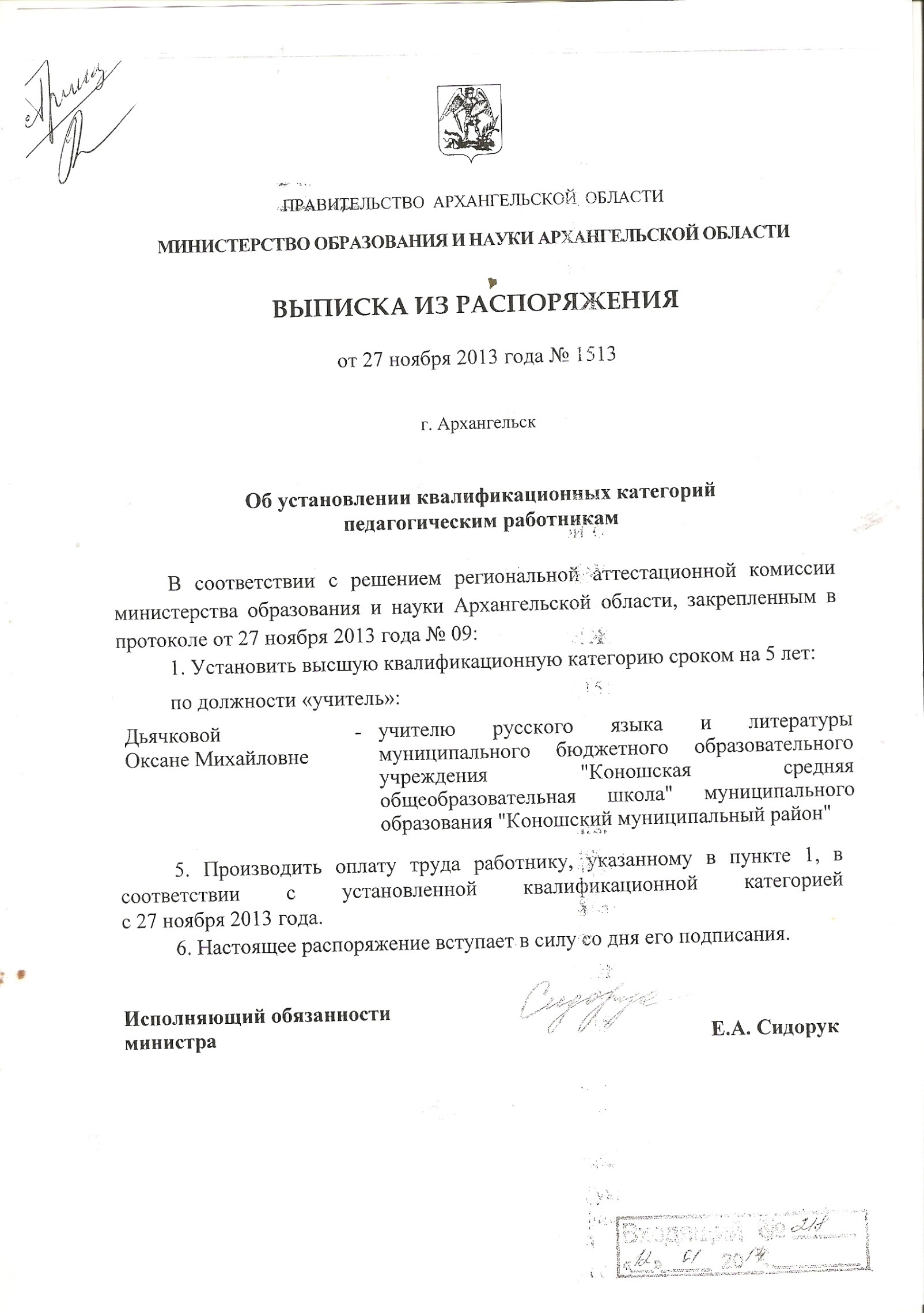 